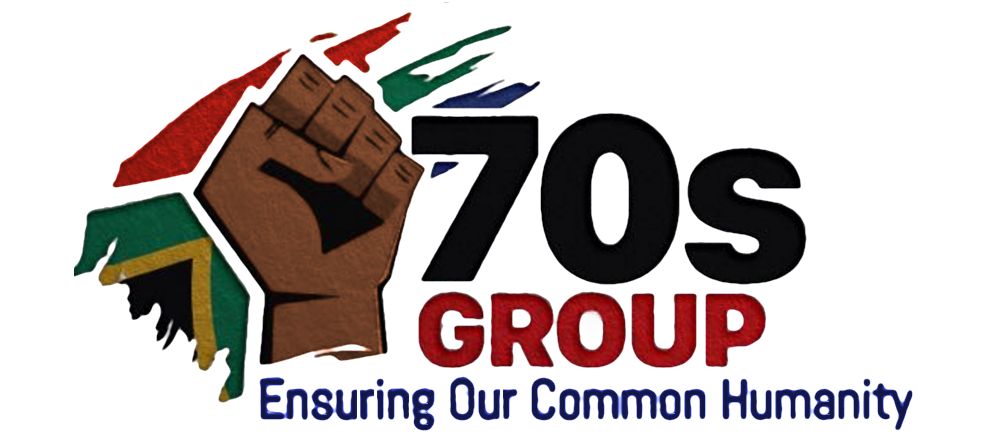 I hereby apply for membership of the 70s Group.Name/s:……………………………………………………………..........................Surname:……………………………………………………………………………………..Nicknames/Nom de guerre/AKA:………………………………………..........Date of Birth:.…….(day) …………………………..(month) …………..(year)Physical Address:………………………………………………………………………..……………………………………………………………………………………………………Town:……………………………………………………  Postal Code:………………Cell Phone/s:.………………………………….........................................Other Telephone/s:……………………………………………………..............Email/s:……………………………………………………………………………………..Nominator 1:……………………………………………………………………………. Signature:……………………………………………………..Nominator 2:…………………………………………………………………………… Signature:………………………………………………………………………………..I confirm that I:Have read, understood and accept The 70s Group Key Principles, Meet The 70s Group Membership Criteria, Have done an electronic funds transfer (EFT) of R100 (ABSA Rosebank 632-005, Current Account: 409109893) as a non-refundable joining fee,Have completed the monthly debit order authority of a minimum of R50 per month as my membership fee. Signed on…………………………………..20…. at……………………………………	